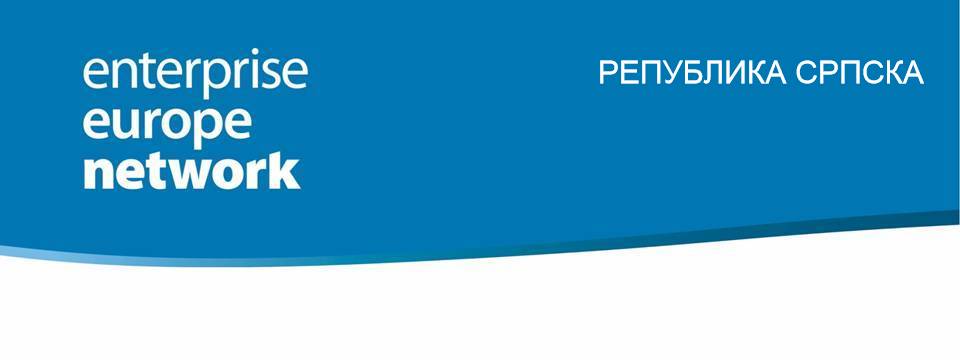 БИЛТЕН ПОСЛОВНЕ САРАДЊЕ Европска мрежа предузетништва Републике Српске1.01.2021. – 31.01.2021. 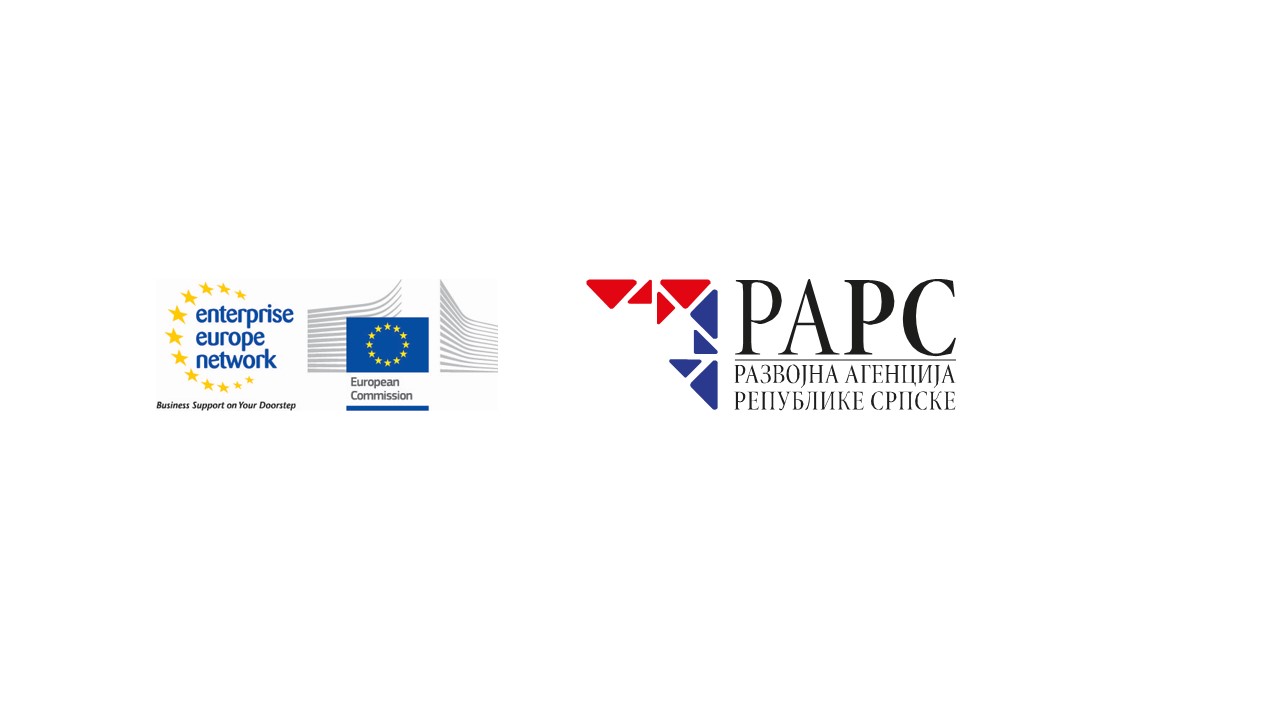 Шта је Европска мрежа предузетништва?Европска мрежа предузетништва (ЕЕН), као инструмент подршке предузећима, покренута је још 1987. године на иницијативу Европске комисије у циљу подстицања развоја предузећа. Распрострањена је у 60 земаља широм свијета и на тај начин омогућава малим и средњим предузећима да остваре пословну сарадњу са иностраним партнерима. Чланови Европске мреже предузетништва Републике Српске су, осим Развојне агенције Републике Српске као координатора, Привредна комора Републике Српске, Универзитет у Бањој Луци, Универзитет у Источном Сарајеву и Иновациони центар Бања Лука. Посматрачи активности ЕУНОРС-а су Министарство привреде и предузетништва, Министарство финансија и Министарство за европске интеграције и међународну сарадњу. Главни циљ функционисања ЕЕН је подршка предузећима и предузетницима, тако да су они најважнији корисници овог механизма подршке, али и научне и развојне институције, кластери, инкубатори, владине институције, финансијске организације и др. Дакле, ЕЕН представља систематичан механизам подршке предузећима и институцијама из различитих области.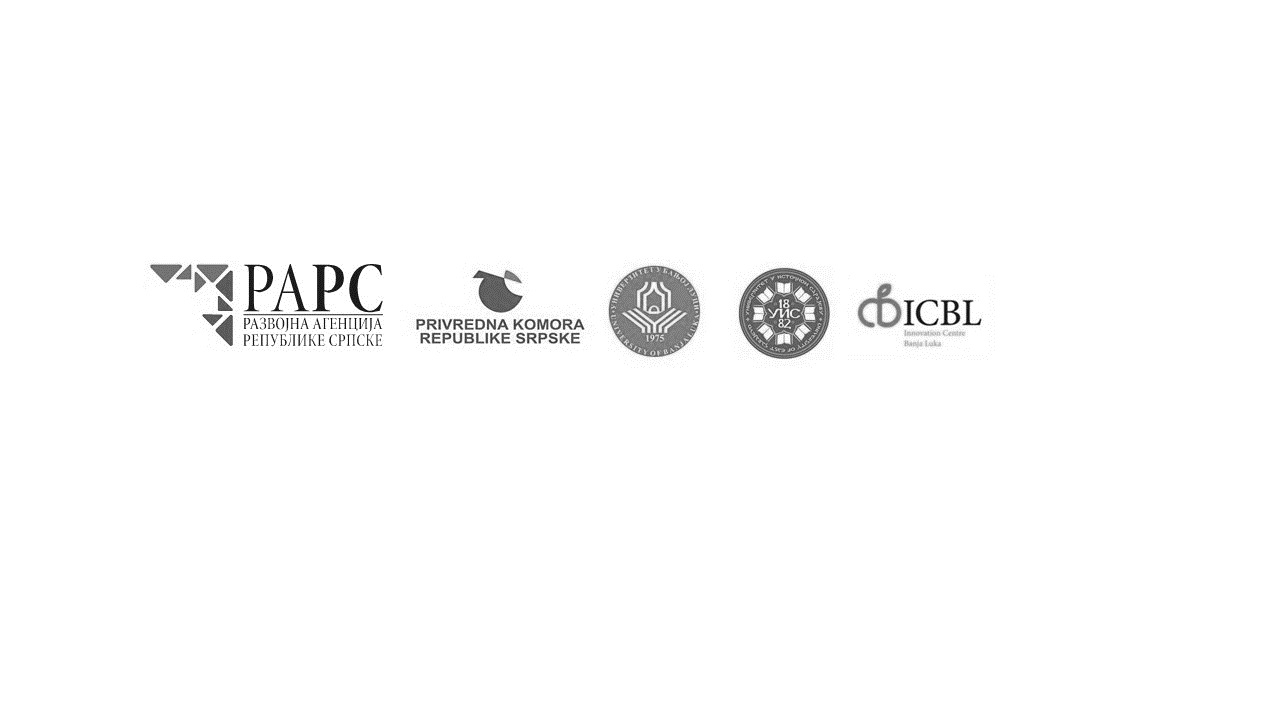 Понуда и потражња пословне и технолошке сарадње
Више информација наимејл: еен@рарс-мсп.орг
тел: 051/222-120
www.еунорс.орг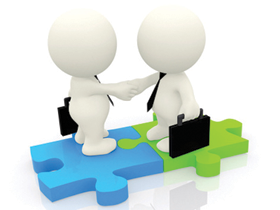 Румунски произвођач ручно израђене козметике тражи добављаче мирисних композиција по основу уговора о производњи
БРРО20201118001 Румунска компанија која производи козметику на бази сапуна за одрасле и дјецу  заинтересована је за идентификовање међународних пословних партнера који могу да испоручују козметичке композиције мириса. Сарадња са идентификованим партнерима засниваће се на уговору о производњи. Потребне мирисне композиције укључују: кафу, кокос, јагоде, хладну воду, прољећни цвијет, камилицу, цимет, цвијетне, цитрусне и дрвене мирисе. Потенцијални партнери ће румунској компанији доставити каталог доступних мирисних композиција, укључујући техничке детаље о састојцима који се користе за њихову производњу. Македонска компанија која  се бави увозом смрзнуте хране и меса тражи произвођаче хране по основу комерцијалних споразума и уговора о дистрибуцији
БРМК20201216001Македонска компанија је увозник и дистрибутер разних врста прехрамбених производа као што су смрзнуто месо и месни производи (пилетина, ћуретина, говедина, телетина, свињетина и морска риба). Заинтересовани су за сарадњу са компанијама који се баве велепродајом или производњом у прехрамбеном сектору. У зависности од потенцијалног партнера и производа, компанија је отворена за сарадњу по основу комерцијалног уговора или уговора о дистрибуцији. Пољска компанија тражи добављача аутоматизованог система за паркирање аутомобила БРПЛ20210108001Пољска компанија која дјелује у области некретнина тражи аутоматизоване системе за паркирање аутомобила за своја тренутна и будућа улагања. Заинтересовани су за сарадњу по основу уговора о производњи. Компанија тражи поузданог, искусног и финансијски стабилног партнера. За њихов тренутни пројекат потребан им је систем са сљедећим параметрима: Максималне димензије цијелог система: висина - 13 м, ширина - 7,2 м, дубина - 6 м, тежина сваког аутомобила - 1800 кг.6 платформи за „редовне“ аутомобиле: висина - 1.750 м, ширина - 2.200 м, дубина - 5.000 м.2 платформе за СУВ возила: висина - 2.050 м, ширина - 2.200 м, дубина - 5.000 м.Грчки стартап тражи премазе који ће се користити у новопројектованом прототипу бензинског мотора са унутрашњим сагоријевањем по основу уговора о снабдијевању или као подуговорач БРГР20210107001Грчки стартап ради на побољшању дизајна мотора са унутрашњим сагоријевањем. У основи технологије је патентирани механизам који претвара клипно кретање у ротационо кретање, као замјена за традиционални дизајн радилице. Компанија тражи премазе попут керамике који пружају добру тврдоћу, мало хабање и низак коефицијент трења за употребу у механизму. Заинтересовани су за сарадњу по основу уговора о снабдијевању или као подуговорање.Њемачка компанија тражи подизвођаче који нуде услуге кречења, малтерисања, израде ригипса
БРДЕ20201208001 Њемачка компанија која је активна у грађевинском сектору тражи подизвођаче који нуде услуге кречења, малтерисања и израде ригипса за грађевинске пројекте у сјеверној и западној Њемачкој, као и у Саксонији-Анхалт. Циљ је успостављање дугорочне сарадње за различите пројекте са подизвођачима из Источне Европе. Заинтересовани су за сарадњу по основу подуговарања.Румунска компанија која се бави комерцијалним заступањем тражи партнере по основу споразума о комерцијализацији
БРРО20201218001 Румунска компанија тражи партнере као што су новооснована предузећа, мала и средња предузећа или велике компаније које желе да своје производе пласирају на румунско тржиште.  Очекује се да ће тражени партнер бити произвођач производа широке потрошње или индустријских производа, програмер софтверских рјешења итд. и да ће достављати квалитативне производе, по могућности сертификоване у европским земљама. Детаљи сарадње ће бити утврђени на основу поља дјелатности потенцијалног партнера.Њемачки произвођач пјенастих производа тражи добављаче
БРДЕ20210108001Њемачка компанија која се бави производњом производа од пјене (нпр. душеци, елементи, медицински производи) за болнице, хотеле и приватни сектор, тражи клијенте који испоручују пјену или производе који су од ње направљени. Компанија се налази на сјевероистоку Њемачке. Годишња потражња је око 50-60 тона. Потенцијални партнер мора бити у стању да производи пјену различитих квалитета, а потребан је стандард окотекс 100.Њемачки произвођач линија за обраду калема тражи продајне агенте
БОДЕ20200326001Њемачка породична компанија специјализована за производњу машина и линија за обраду калема још од 1945. године тражи дистрибутере на подручју Републике Српске/БиХ и Балкана.  Производе машине и линије за сјечење и нивелисање са различитим степеном аутоматизације. Заинтересовани су за сарадњу са потенцијалним партнерима који имају искуства у продаји машина.Словеначка компанија тражи продајне агенте за своје иновативне производе у музичком сектору
БОСИ20210106001Словеначка компанија која развија, производи и инсталира висококвалитетну техничку аудио опрему - електронске системе са патентираним рјешењима за све врсте хармоника, који омогућавају свирање уживо стотине звукова инструмената без претходне припреме снимака или репродукције, тражи продајне агенте. Производи су погодни за аматере, полупрофесионалне и професионалне играче. Компанија нуди комплетну инсталацију и обуку заинтересованих партнера, као и додатну подршку.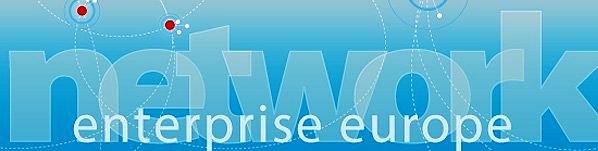 